唐木田コミュニティセンター運営協議会　　　　　　　　　　　　　　まちづくり部会　　　　　　　　　　　　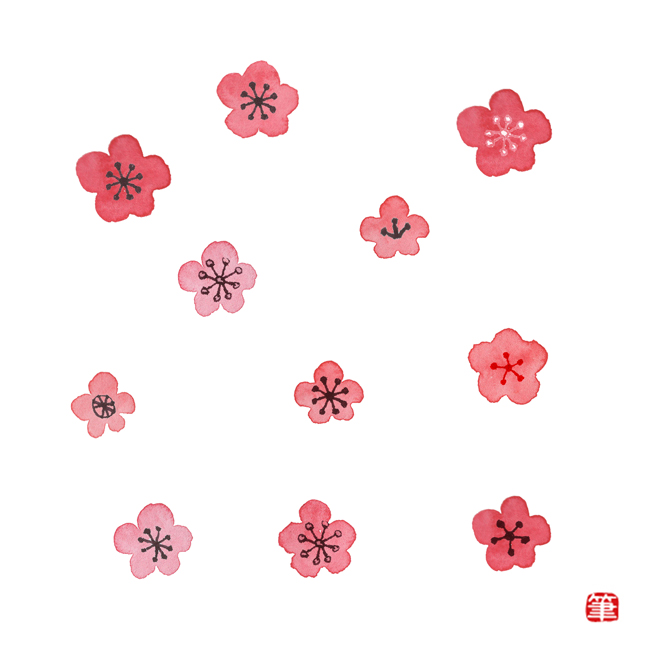 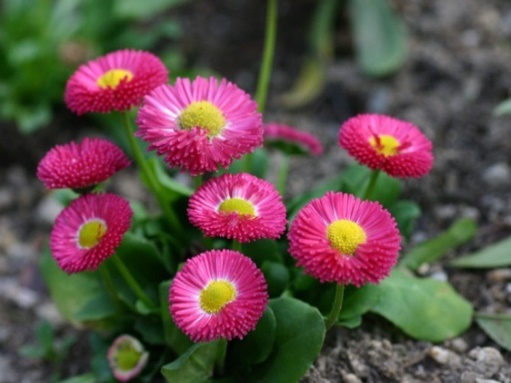 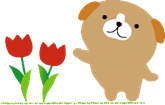 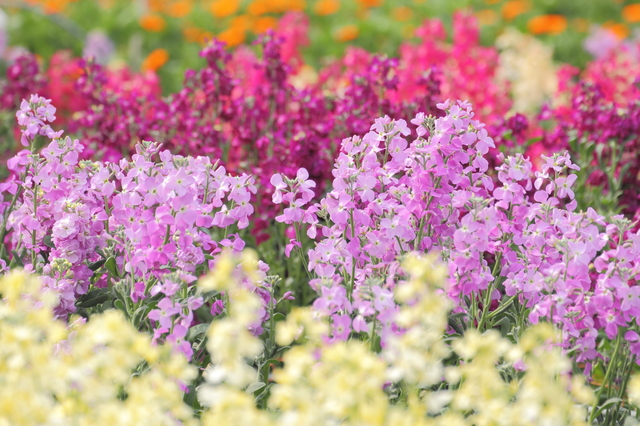 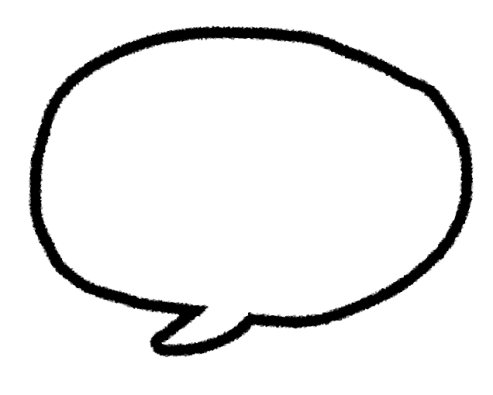 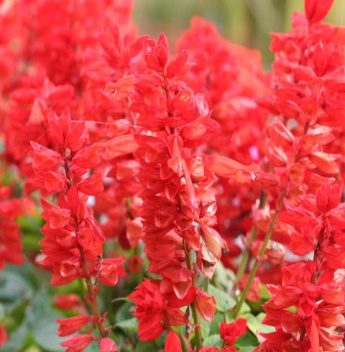 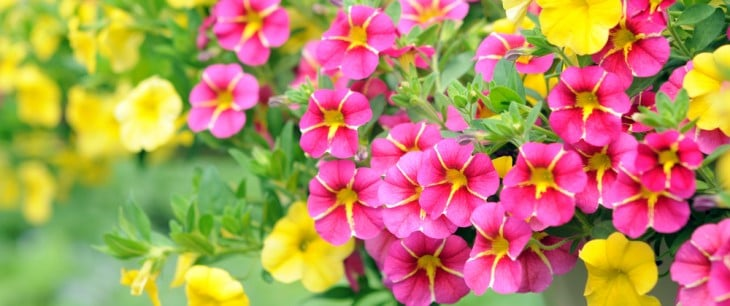 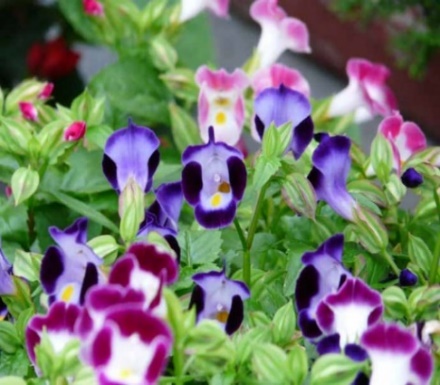 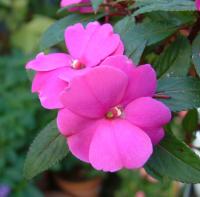 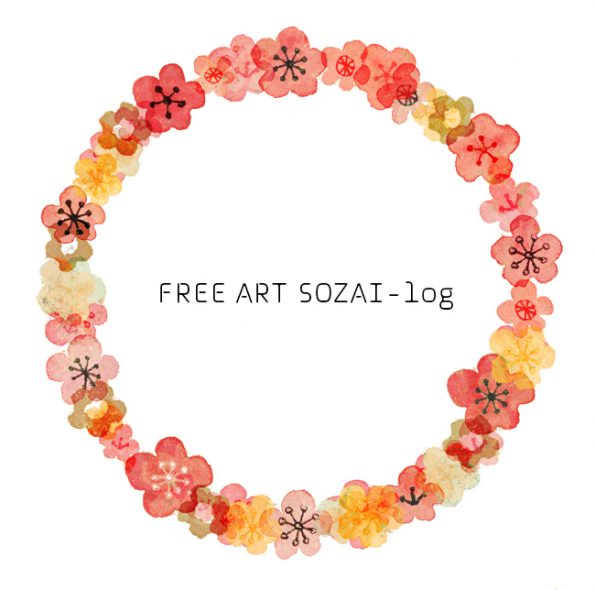 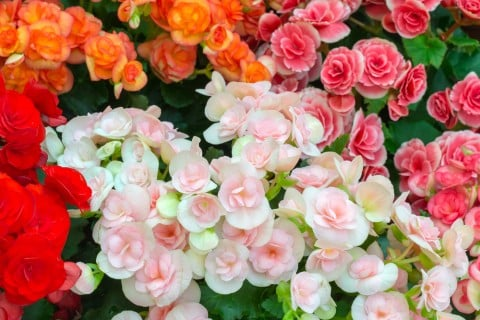 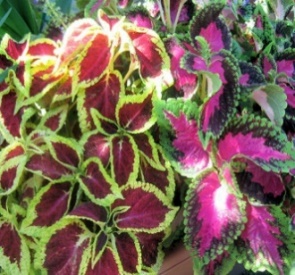 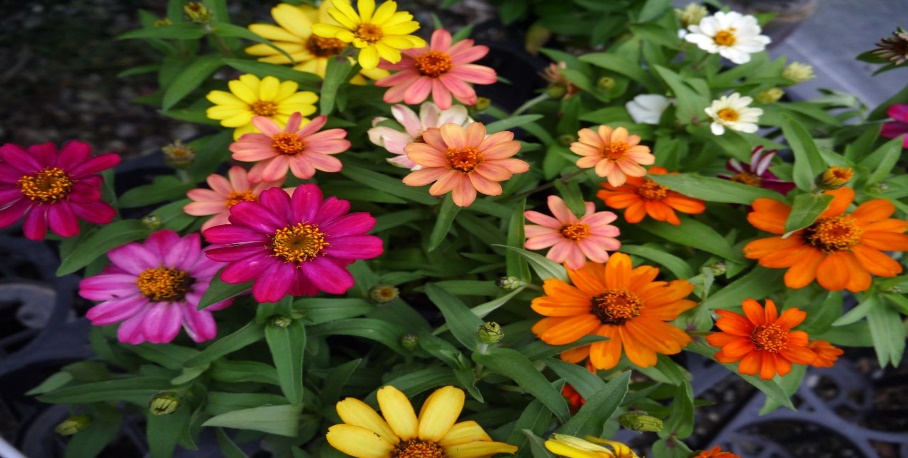 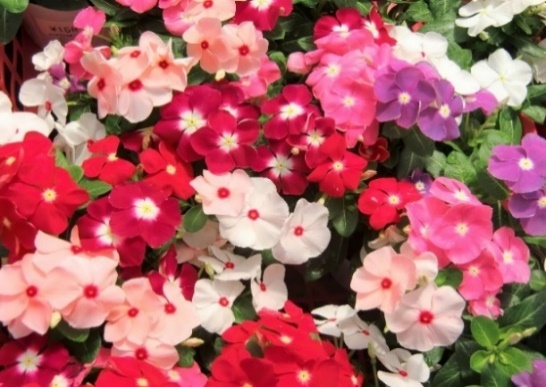 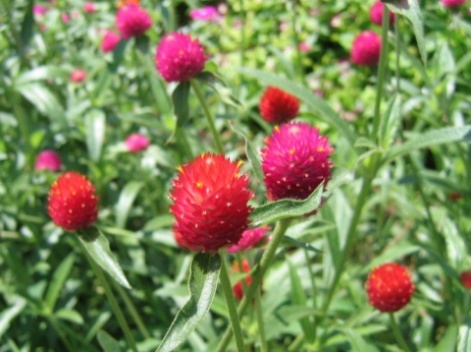 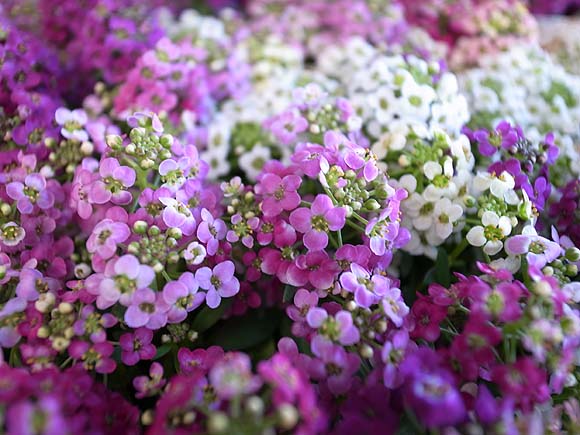 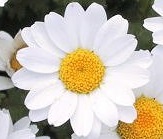 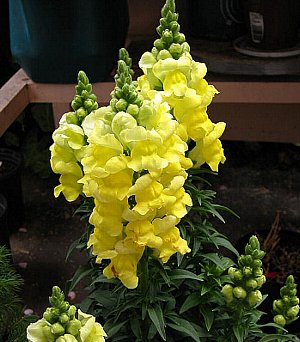 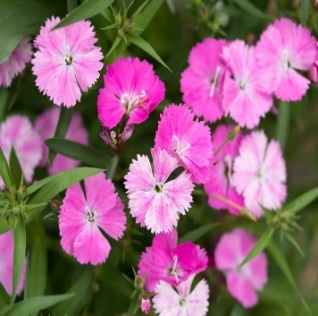 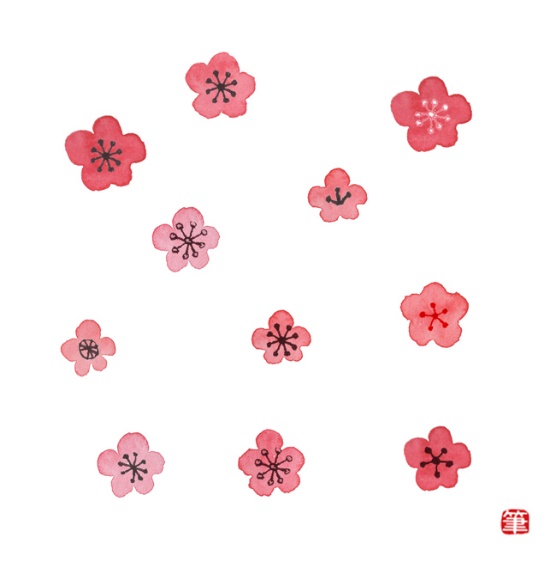 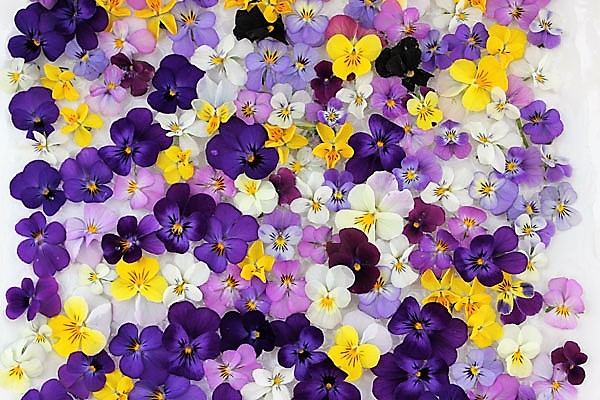 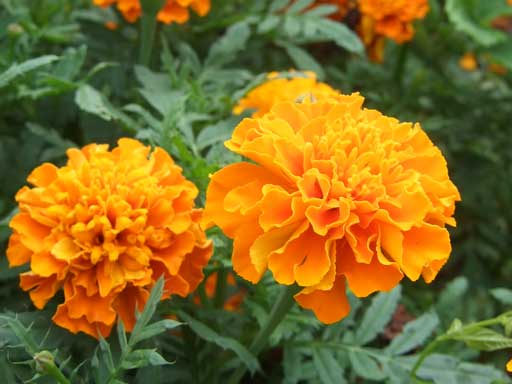 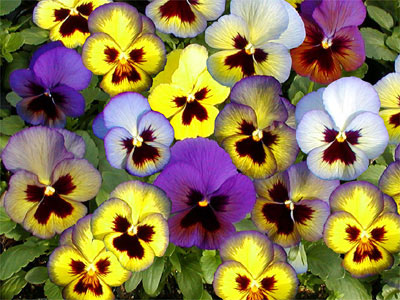 　　　　　　　　　　　　　　　　　　　　　　　　　　　　　　　　　　　　　　　　　　　　　　　　　　　　10月ナデシコ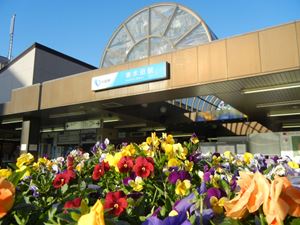 